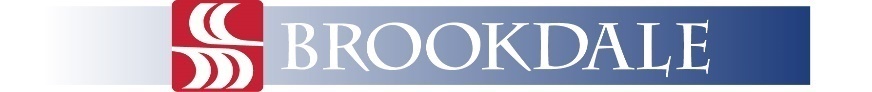  Foundational studies    	  	 100 level 		100 level 2nd sequence 		 200 level*Email form and send hard copy with signatures to pschuberth@brookdalecc.eduOriginator:Date:Proposed code:(Registrar determines code)Title:Short title: (Add short title if long title more than 30 characters)Credits:Lecture Hours:Lab/studio hours:Clinical hours:Lab fee:Other (e.g. internship):Course capacity: Allow course to be waitlisted (Y/N):Course level (select below):   link for 100 and 200 course level criteriaCourse level (select below):   link for 100 and 200 course level criteriaProposed term to offer course:Proposed term to offer course:Proposed term to offer course:Course Description (type below).  Course description should clearly and concisely describe course and course competencies.  If appropriate, identify the audience and where it fits in the instructional sequence.  May include necessary or special information such as field trips, special equipment, extra expenses or additional time requirements.Course Description (type below).  Course description should clearly and concisely describe course and course competencies.  If appropriate, identify the audience and where it fits in the instructional sequence.  May include necessary or special information such as field trips, special equipment, extra expenses or additional time requirements.Course Description (type below).  Course description should clearly and concisely describe course and course competencies.  If appropriate, identify the audience and where it fits in the instructional sequence.  May include necessary or special information such as field trips, special equipment, extra expenses or additional time requirements.Prerequisite(s):Prerequisite(s):Corequisite(s):Corequisite(s):Prerequisite or Corequisite:Prerequisite or Corequisite:Course learning outcomes:  list course learning outcomes belowCourse learning outcomes:  list course learning outcomes belowCourse learning outcomes:  list course learning outcomes belowHow will students demonstrate acquisition of the course learning outcomes?How will students demonstrate acquisition of the course learning outcomes?How will students demonstrate acquisition of the course learning outcomes?Rationale. Address below the need for the course.  How will the course serve students?  What is the expected enrollment?Rationale. Address below the need for the course.  How will the course serve students?  What is the expected enrollment?Rationale. Address below the need for the course.  How will the course serve students?  What is the expected enrollment?Resources.  List any additional resources and associated costs required to offer this course (facilities, equipment, staffing, print materials, other):Resources.  List any additional resources and associated costs required to offer this course (facilities, equipment, staffing, print materials, other):Resources.  List any additional resources and associated costs required to offer this course (facilities, equipment, staffing, print materials, other):Syllabus attachedSyllabus attachedApprovals/review   Approvals/review   Department Chair DateInstitute DeanDateCounselorDateReviewed by Institute AdministratorDateReviewed by Institute DeansReviewed by Institute DeansDateRegistrarRegistrarDateEffective term:Effective catalog:Vice President for LearningVice President for LearningDate